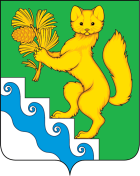 АДМИНИСТРАЦИЯ БОГУЧАНСКОГО РАЙОНАПОСТАНОВЛЕНИЕ18.01.2023			        с. Богучаны			            №  30 -пОб утверждении средней рыночной стоимости одного квадратного метра общей площади жилого помещения по муниципальному образованию Богучанский район на 1 квартал 2023 годаВ соответствии с Законом Красноярского края от 25.03.2010 № 10-4487 «О порядке обеспечения жильем отдельных категорий ветеранов, инвалидов и семей, имеющих детей-инвалидов, нуждающихся в улучшении жилищных условий», подпунктом «г» пункта 2 статьи 1 Закона Красноярского края от 24.12.2009 № 9-4225 «О наделении органов местного самоуправления муниципальных районов и городских округов края государственными полномочиями по обеспечению жилыми помещениями детей-сирот и детей, оставшихся без попечения родителей, лиц из числа детей-сирот и детей, оставшихся без попечения родителей», руководствуясь Приказом Министерства строительства и жилищно-коммунального хозяйства Российской Федерации от 22.12.2022 № 1111/пр «О нормативе стоимости одного квадратного метра общей площади жилого помещения по Российской Федерации на I квартал 2023 года и показателях средней рыночной стоимости одного квадратного метра общей площади жилого помещения по субъектам Российской Федерации на I квартал 2023 года», руководствуясь статьями 7, 43, 47 Устава Богучанского района Красноярского края ПОСТАНОВЛЯЮ:1. Утвердить на 1 квартал 2023 года среднюю рыночную стоимость одного квадратного метра общей площади жилого помещения и среднюю рыночную стоимость строительства одного квадратного метра общей площади жилого помещения по муниципальному образованию Богучанский район в размере 85 998 (Восемьдесят пять тысяч девятьсот девяносто восемь) рублей 00 копеек:- для определения размера социальных выплат на приобретение жилых помещений отдельным категориям ветеранам, инвалидам и семей, имеющих детей-инвалидов;- для определения расчетной стоимости жилого помещения, приобретаемого (строящегося) для детей-сирот и детей, оставшихся без попечения родителей, лиц из числа детей-сирот и детей, оставшихся без попечения родителей, не имеющих жилых помещений.2. Контроль за исполнением настоящего постановления возложить на заместителя Главы Богучанского района по социальным вопросам            И.М. Брюханова.3. Постановление вступает в силу со дня, следующего за днём опубликования в Официальном вестнике Богучанского района и распространяет свое действие на правоотношения, возникшие                          с 01.01.2023 года.Глава Богучанского района						      А.С. Медведев 